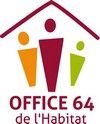 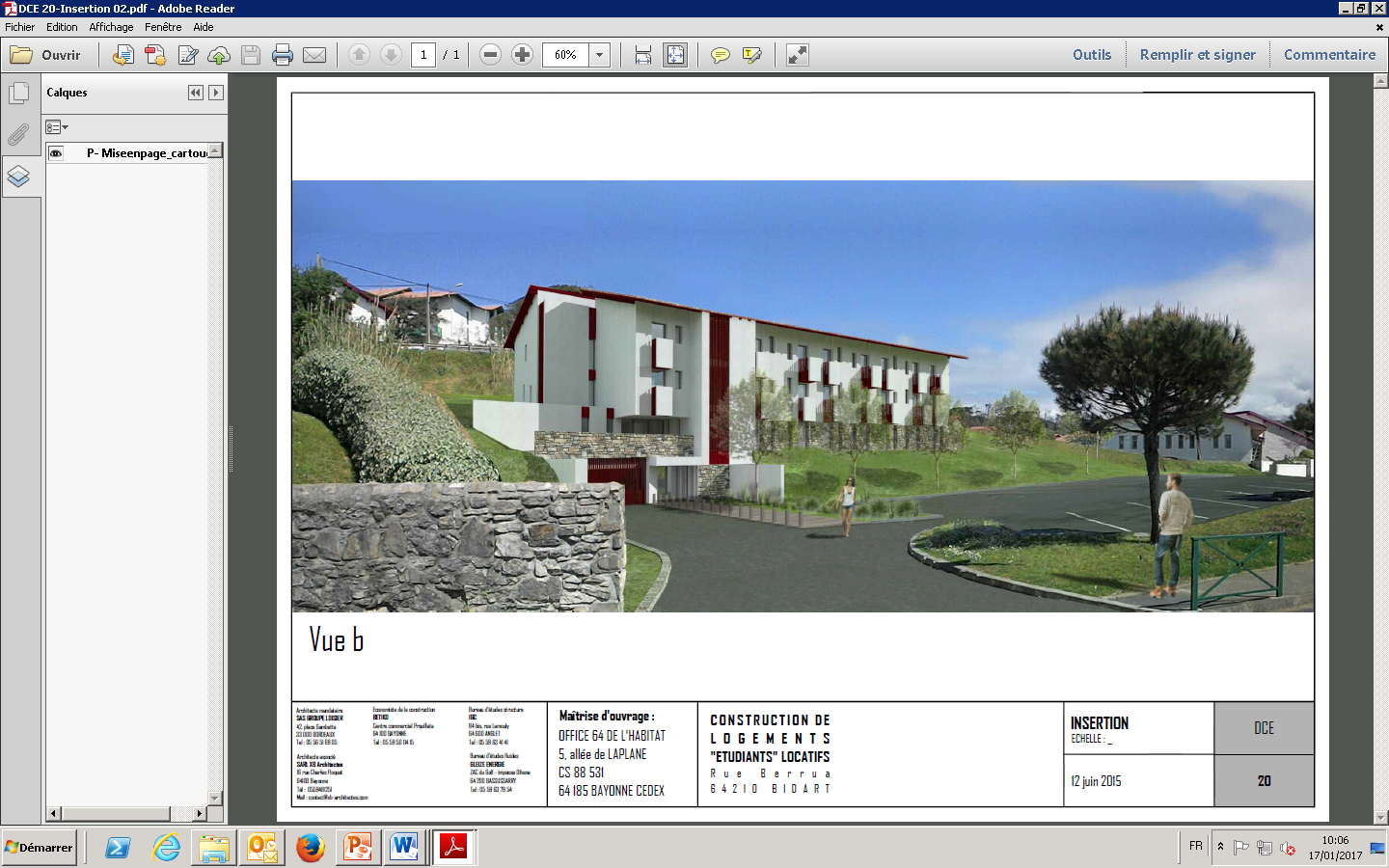 La résidence ERLEAK comprend un immeuble de deux étages, équipé d’un ascenseur, comptant 45 studios (dont 2 en chambres doubles) d’environ 20 m2 de surface habitable ainsi que de celliers, d’une buanderie équipée de lave linge et sèche linge, d’un local ménage, d’une salle commune d’environ 50 m2 avec kitchenette équipée, prolongée d’une grande terrasse couverte de 20 m² en surplomb,  d’un bureau administratif, d’un sous sol avec 19 places de parking, d’un garage prévu pour les 2 roues, et de locaux techniques.Chaque studio est meublé (lit, matelas, bureau, table et chaises, plaque de cuisson, réfrigérateur…) et dispose du WIFI. L’entrée de  l’immeuble est sécurisée par un contrôle d’accès, de type visiophone ainsi que le parking.Dossier de demande de logement pour étudiantRésidence ERLEAK BIDARTDossier à retourner à :OFFICE 64 de l’Habitat5 allée de LaplaneCS 8853164185 BAYONNE CEDEXou par mail : demandeslogement@office64.frPIECES A FOURNIRETUDIANT(S)Pièce d’identité en cours de validité (carte d’identité, de séjour, passeport)Justificatif situation familiale : certificat de PACS, livret de famille pour les couples mariés… Carte d’étudiant 2018/2019 ou justificatif d’inscription le cas échéantJustificatif des ressources mensuelles (bourse 2018/2019, bulletins de salaire, contrat de travail, notification CAF…)Attestation d’hébergement ou 3 dernières quittances de loyerAvis d’impôts 2017 (sur les revenus de l’année 2016) de l’étudiant ou celui des parents en cas de rattachement fiscalLivret de famille des parents Pour les demandeurs présentant un handicap et nécessitant un logement adapté à leur situation (fiche de demande de logement adapté à compléter), fournir une copie de la carte d’invalidité et un certificat médical précisant les adaptations nécessaires.Les étudiants non boursiers qui ont un garant peuvent nous faire parvenir les documents suivants :Pièce d’identité en cours de validité (carte d’identité, de séjour, passeport)Justificatif de domicile (facture, taxe d’habitation…)Avis d’impôts 2017 (sur les revenus de l’année 2016)Justificatif de ressources des 3 derniers moisLes étudiants boursiers bénéficieront de la garantie LOCA-PASS.  En cas d’attribution d’un logement, le candidat devra transmettre à l’Office 64 de l’Habitat au plus tard le jour de la remise des clés une attestation d’assurance habitation ainsi qu’un chèque de dépôt de garantie.Toute demande non satisfaite dans le délai d'un an est à renouveler par le demandeur.RENSEIGNEMENTS RELATIFS AUX PERSONNES DEVANT OCCUPER LE LOGEMENT DemandeurNOM……………………………………………………………………………………..PRENOM…………………………………………………………DATE DE NAISSANCE ………/…………/…………ADRESSE…………………………………………………………………………………………………………………………………………………………………………………………………………………………………………………………………………………………………………………………………CODE POSTAL ……………………..  VILLE …………………………………………………………………………………………………………..TELEPHONE  ……/….. /…../…../……..E-MAIL……………………………………………………………………………………………………………………………………………………………..NATIONALITE …………………………………………………………………………………………………………………………………………………..SITUATION DE FAMILLE : Célibataire   Marié   Concubinage   Autres ……………………………………………………..ETUDES PREVUES EN 2018/2019 ……………………………………………………………………………………………ETABLISSEMENT………………………………………………………………………………………………………………………………………………BOURSIER                               OUI                                         NON                   ECHELON ………………………………………VEHICULE : Voiture  2 roues  Vélo  Autres…………………………………………………………………………………………………LOGEMENT ACTUEL :Locataire Hébergé : Chez un particulier      Chez vos parents    Autres    …………………………………………………………………………………Précisions complémentaires :Personne à contacter en cas d’accidentNOM PRENOM………………………………………………………………………………………………………………………………………………ADRESSE ………………………………………………………………………………………………………………………………………………………….CODE POSTAL ……………………..  VILLE …………………………………………………………………………………………………………..LIEN DE PARENTE ……………………………………………………………………………………………………………………………………………TELEPHONE ……/….. /…../…../……..Conjoint ou concubinNOM……………………………………………………………………………………..PRENOM…………………………………………………………DATE DE NAISSANCE ………/…………/…………ADRESSE …………………………………………………………………………………………………………………………………………………………………………………………………………………………………………………………………………………………………………………………………..CODE POSTAL ……………………..  VILLE …………………………………………………………………………………………………………..TELEPHONE ……/….. /…../…../……..E-MAIL……………………………………………………………………………………………………………………………………………………………..NATIONALITE …………………………………………………………………………………………………………………………………………………..SITUATION DE FAMILLE : Célibataire   Marié   Concubinage  Autres ………………………………………………………….ETUDES PREVUES EN 2018/2019 ……………………………………………………………………………………………ETABLISSEMENT………………………………………………………………………………………………………………………………………………BOURSIER                               OUI                                         NON                   ECHELON ………………………………………VEHICULE : Voiture  2 roues  Vélo  Autres…………………………………………………………………………………………………LOGEMENT ACTUEL :Locataire Hébergé : Chez un particulier      Chez vos parents    Autres    …………………………………………………………………………………Précisions complémentaires :Personne à contacter en cas d’accidentNOM PRENOM………………………………………………………………………………………………………………………………………………ADRESSE ………………………………………………………………………………………………………………………………………………………….CODE POSTAL ……………………..  VILLE …………………………………………………………………………………………………………..LIEN DE PARENTE ……………………………………………………………………………………………………………………………………………TELEPHONE ……/….. /…../…../……..Autres personnes à charges des parentsNOM……………………………………………………………………………………..PRENOM…………………………………………………………DATE DE NAISSANCE ………/…………/…………SITUATION PROFESSIONNELLE :   ELEVE/ETUDIANT     SALARIE   AUTRES  …………………………………………………SI ELEVE/ETUDIANT :NIVEAU D’ETUDE ……………………………………………………… ETABLISSEMENT……………………………………………………………………………………………………………………………………………FRAIS D’HERBERGEMENT …..…….€ (par mois)______________________________________________________________________________________NOM……………………………………………………………………………………..PRENOM…………………………………………………………DATE DE NAISSANCE ………/…………/…………SITUATION PROFESSIONNELLE :   ELEVE/ETUDIANT     SALARIE   AUTRES  …………………………………………………SI ELEVE/ETUDIANT :NIVEAU D’ETUDE ……………………………………………………… ETABLISSEMENT……………………………………………………………………………………………………………………………………………FRAIS D’HERBERGEMENT …..…….€ (par mois)________________________________________________________________________________________NOM……………………………………………………………………………………..PRENOM…………………………………………………………DATE DE NAISSANCE ………/…………/…………SITUATION PROFESSIONNELLE :   ELEVE/ETUDIANT     SALARIE   AUTRES  …………………………………………………SI ELEVE/ETUDIANT :NIVEAU D’ETUDE ……………………………………………………… ETABLISSEMENT……………………………………………………………………………………………………………………………………………FRAIS D’HERBERGEMENT …..…….€ (par mois)________________________________________________________________________________________NOM……………………………………………………………………………………..PRENOM…………………………………………………………DATE DE NAISSANCE ………/…………/…………SITUATION PROFESSIONNELLE :   ELEVE/ETUDIANT     SALARIE   AUTRES  …………………………………………………SI ELEVE/ETUDIANT :NIVEAU D’ETUDE ……………………………………………………… 	ETABLISSEMENT……………………………………………………………………………………………………………………………………………FRAIS D’HERBERGEMENT…..…….€ (par mois)Je certifie que les informations données sont exactes.	Date : …………/…………/………..                                                                                                                                             SignatureCautionnaire NOM……………………………………………………………………………………..PRENOM…………………………………………………………DATE DE NAISSANCE ………/…………/…………ADRESSE ACTUELLE…………………………………………………………………………………………………………………………………………………………………………………………………………………………………………………………………………………………………………………CODE POSTAL ……………………..  VILLE …………………………………………………………………………………………………………..TELEPHONE ……/….. /…../…../……..E-MAIL……………………………………………………………………………………………………………………………………………………………..Je certifie que les informations données sont exactes.Date : …………/…………/……..                                                                                                                                                     	         Signature	DEMANDE DE LOGEMENT ADAPTE		A compléter par les étudiants présentant un handicapNOM  PRENOM ……………………………………………………………………………………..........................................................................Renseignements concernant votre handicapNature du handicap :			           	Besoins en aides techniques :Renseignements concernant le logementAutres besoins, précisez : ……………………………………………………………………………………………………………………………………………………………………………………………………………………………………………………………………………………………………………………………………………………………………………………………………………………………………………………………………………………………………………………………………………………………………………………………………………………………………………………………………………………………………………………………………………………………………………………………………SurfaceNb de logtsLoyerFORFAITFORFAITTOTALSurfaceNb de logtsLoyerMobilierChargesTOTAL19 m²41261.41 €15 €100 €376.41 €22 m²2297,71 €15 €100 €412.71 €29 m²2393,77 €15 €100 €508,77 €Revenus mensuels netsRevenus mensuels netsBourse / 12 mois€Salaire€Autres revenus€Total des ressources nettes€Revenus mensuels netsRevenus mensuels netsBourse / 12 mois€Salaire€Autres revenus€Total des ressources nettes€Revenus mensuels netsRevenus mensuels netsSalaire€Autres revenus€Total des ressources nettes€Moteur Membre(s) supérieur(s) Membre(s) inférieur(s) Sensoriel                                            Déficience auditive Déficience sensorielle Autre       Merci de préciser : …………………………………………………………………………………………………………………….Autre       Merci de préciser : …………………………………………………………………………………………………………………….Votre handicap est-il ?               Stabilisé                                                    Evolutif Votre handicap est-il ?               Stabilisé                                                    Evolutif AucuneCanne, béquilleDéambulateurFauteuil roulant manuel – largeur : …………….cmFauteuil roulant électrique – largeur : …………………cmAutres aides techniques (Merci de préciser) : ………………………………………………………………………………………………Autres aides techniques (Merci de préciser) : ………………………………………………………………………………………………Barre de maintien WC / Salle de bainSiège escamotablePlace de stationnement adaptée